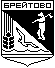 АДМИНИСТРАЦИЯ БРЕЙТОВСКОГО МУНИЦИПАЛЬНОГО РАЙОНА       ПОСТАНОВЛЕНИЕ                                                   с. Брейтово от   23.07.2020   г.                                                                                    №356О внесении изменений в постановление администрации Брейтовского муниципального района от 15.07.2020 года №268        Руководствуясь статьей 27 Устава Брейтовского муниципального района АДМИНИСТРАЦИЯ БРЕЙТОВСКОГО МУНИЦИПАЛЬНОГО РАЙОНА ПОСТАНОВЛЯЕТ:Внести в постановление администрации Брейтовского муниципального района от 15.07.2020 года №268  следующие изменения:-    Приложение 1 изложить в новой редакции      2.Постановление вступает в силу с момента подписания.Глава Брейтовского муниципального района                              А.В.Перов                       Приложение 1к Постановлению администрацииБрейтовского МРот «      »                2020г. №СОСТАВпо приемке организаций отдыха детей и их оздоровления, расположенных и осуществляющих организацию отдыха и оздоровления детей на территории Брейтовского муниципального района, Ярославской областиПредседатель комиссии:Председатель комиссии:Мынова Елена Александровназаместитель главы администрации Брейтовского МРЧлены комиссии:Члены комиссии:Тюрикова Светлана АнатольевнаНачальник Управления образования администрации Брейтовского МРЛобашов Сергей АлександровичГосударственный инспектор Некоузского и  Брейтовского районов Ярославской области по пожарному надзору капитан внутренней службы (по согласованию)Ерошин Евгений Владимирович Заместитель начальника  ОП «Брейтовское» МО МВД «Некоузский» капитан полиции(по согласованию)Гармашова Ольга ПетровнаВедущий специалист Управления образованияДенисов Денис ВладимировичКомандир взвода Угличского филиала ФГКУ «УВО ВНГ России по Ярославской области» капитан полиции (по согласованию)Лебедев Артем ВалерьевичГлавный инженер  Брейтовского РЭС (по согласованию) 